	MĚSTO ŽATEC	USNESENÍ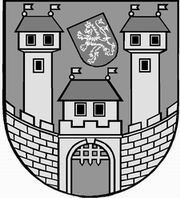 	z 	17	. jednání Rady města Žatce 	konané dne	7.10.2019Usnesení č. 	668 /19	-	716 /19	 668/19	Schválení programu	 669/19	Kontrola usnesení	 670/19	Úprava platu ředitele PO Městské divadlo Žatec	 671/19	Odměna ředitelce PO Mateřská škola Žatec, Bratří Čapků 2775, okres Louny	 672/19	Protokol o kontrole – Základní umělecká škola Žatec	 673/19	Protokol o kontrole – Kamarád-LORM	 674/19	Změna odpisového plánu 2019 – PO Domov pro seniory a Pečovatelská 	služba v Žatci	 675/19	Uzavření nájemní smlouvy – byty v DPS	 676/19	Žádost o účelovou neinvestiční dotaci – oprava výtahu – Chrám Chmele a 	Piva CZ, příspěvková organizace	 677/19	Rozpočtové opatření – INV dotace „Úprava ceremoniálních ploch a 	pietního místa“	 678/19	Přijetí věcného daru – ZŠ Jižní 2777, Žatec	 679/19	Navýšení finančního limitu pro školní jídelnu MŠ Bratří Čapků	 680/19	Změna odpisového plánu r. 2019 – MŠ U Jezu (herní prvky)	 681/19	MŠ Žatec, Bratří Čapků 2775, okres Louny – žádost o povolení dočasného 	použití finančních prostředků zřizovatele	 682/19	Rozpočtové opatření – NIV dotace pro ZŠ nám. 28. října 1019	 683/19	Rozpočtové opatření – NIV dotace pro ZŠ a MŠ Dvořákova 24	 684/19	Rozpočtové opatření – NIV dotace pro MŠ Ot. Březiny 2769	 685/19	Zápis z komise tělovýchovy a sportu	 686/19	Rozpočtové opatření – UNESCO – dohody	 687/19	Rozpočtové opatření – JSDH náhrada nákladů za zásah	 688/19	Rozpočtové opatření – Dreherův pivovar, služby správce objektu	 689/19	Dotace pro rok 2019 – Letci - Žatec, z.s.	 690/19	Rozpočtové opatření – platební systém pro „Otevřené koupaliště se saunou	 v Žatci“	 691/19	Bytové otázky	 692/19	Pronájem části pozemku st. p. č. 1190/3 a části pozemku p. p. č. 7361 v k. 	ú. Žatec	 693/19	Žádost o prodej pozemků v k. ú. Žatec	 694/19	Záměr prodat pozemek pro výstavbu RD v lokalitě Pod kamenným 	vrškem, Žatec – 3. etapa	 695/19	Smlouva o zřízení věcného břemene – stavba „REKO MS Žatec, Nákladní 	2. etapa“	 696/19	Smlouva o zřízení věcného břemene – stavba „REKO VTL DN 100 Louny 	– Žatec“	 697/19	Smlouva o zřízení věcného břemene – stavba „REKO MS Žatec – Kapitána 	Jaroše“	 698/19	Smlouva o budoucí smlouvě o zřízení věcného břemene – stavba „Reko STL	RS Žatec – Nové podměstí, číslo stavby 7700101912-4“	 699/19	Smlouva o budoucí smlouvě o zřízení věcného břemene – stavba „ROZ 	Žatec, NTL plynovod a přípojka 1OM“	 700/19	Smlouva o budoucí smlouvě o zřízení věcného břemene – stavba „LN – 	Libočanská cesta, OM zahrady“	 701/19	Smlouva o budoucí smlouvě o zřízení věcného břemene – „Žatec, U Flory – 	vodovodní a kanalizační přípojka p.p.č. 4558/19“	 702/19	Smlouva o budoucí smlouvě o zřízení věcného břemene – „Žatec, U Flory – 	vodovodní a kanalizační přípojka p.p.č. 4558/18“	 703/19	Pacht pozemku p. p. č. 275 v k. ú. Milčeves za účelem zahrady	 704/19	Informace o investičních akcích odboru rozvoje města v realizaci v roce 	2019	 705/19	Dodatek č. 4 – Technická infrastruktura Pod kamenným vrškem – 3. etapa	 706/19	Rozpočtové opatření: Stavební úpravy smuteční síně v Žatci	 707/19	Veřejná zakázka: „Revitalizace návsi Záhoří – oprava komunikace“	 708/19	Zahájení výběrového řízení „Veřejné osvětlení v ul. Denisova, Žatec“	 709/19	Dodatek č. 1 ke Smlouvě o dílo na realizaci veřejné zakázky s názvem: 	„Oprava komunikací v ul. R. Ungara, Žatec“	 710/19	Smlouva o uzavření budoucí smlouvy o připojení odběrného elektrického 	zařízení k distribuční soustavě	 711/19	Podání žádosti o poskytnutí podpory v rámci programu na podporu 	výměny nevyhovujících kotlů na pevná paliva v domácnostech	 712/19	Kotlíkové půjčky – výše půjčky na výměnu nevyhovujících kotlů na pevná 	paliva v domácnostech	 713/19	Dodatek č. 1 k SoD na akci: „Projektová dokumentace na vodovod a 	vodovodní přípojky Trnovany“	 714/19	Výběr zhotovitele akce: „Úprava ceremoniálních ploch a okolí památníku – 	Památník obětem 2. světové války z Českého Malína“	 715/19	Rozpočtové opatření – kotvení vánočního stromu	 716/19	Veřejná zakázka „Evakuační výtahy, Nemocnice Žatec“	 668/19	Schválení programuRada města Žatce projednala a schvaluje program jednání rady města.									 T:  7.10.2019	O:	p.	HAMOUSOVÁ	 669/19	Kontrola usneseníRada města Žatce projednala a bere na vědomí kontrolu usnesení z minulých jednání rady města, dále Rada města Žatce schvaluje opravu textu usnesení č. 388/19 Rozpočtové opatření – místní hospodářství a to tak, že text „v areálu Městského koupaliště“ se nahrazuje textem „v areálu Městského koupaliště v Žatci a na dětské „Rákosníčkovo hřiště“ a dále se mění rozpočtové opatření takto:Výdaje: 741-3412-5213, org. 510     - 270.000,00 Kč (TSMŽ, s.r.o. – provoz koupaliště)Výdaje: 739-3639-5137, org. 783     +199.000,00 Kč (nákup a doprava slunečníků – koupal.)Výdaje: 739-3639-5137		+  22.000,00 Kč (nákup a doprava slunečníků – hřiště) Výdaje: 739-3639-5169, org. 510     +  49.000,00 Kč (montáž slunečníků).Zbývající text je beze změn.	T:	7.10.2019	O:	p.	ŠMERÁKOVÁ	 670/19	Úprava platu ředitele PO Městské divadlo ŽatecRada města Žatce projednala a schvaluje úpravu platu ředitele PO Městské divadlo Žatec Mgr. Martina Veselého v souladu se zákonem č. 262/2006 Sb., nařízením vlády č. 341/2017 Sb. a Metodickým pokynem ke vztahům Města Žatec a jeho orgánů k PO zřízených Městem Žatec s účinností od 01.10.2019.	T:	7.10.2019	O:	p.	VRBOVÁ	 671/19	Odměna ředitelce PO Mateřská škola Žatec, Bratří Čapků 2775, okres 	LounyRada města Žatce projednala a v souladu s Metodickým pokynem ke vztahům Města Žatec a jeho orgánů k PO zřízených Městem Žatec schvaluje vyplacení odměny ředitelce příspěvkové organizace Mateřská škola Žatec, Bratří Čapků 2775, okres Louny ve stanovené výši.	T:	26.10.2019	O:	p.	VRBOVÁ	 672/19	Protokol o kontrole – Základní umělecká škola ŽatecRada města Žatce bere na vědomí protokol o kontrole na místě u příspěvkové organizace Základní umělecká škola Žatec, okres Louny.	T:	7.10.2019	O:	p.	SEDLÁKOVÁ	 673/19	Protokol o kontrole – Kamarád-LORMRada města Žatce projednala protokol o kontrole na místě u příspěvkové organizace Kamarád-LORM, ukládá příspěvkové organizaci odvod za porušení rozpočtové kázně a uhradit částku 17.780,00 Kč na příjmový účet č. 19–422481/0100 do 22.11.2019. Dále ukládá ředitelce splnit doporučení uvedená v protokolu.	T:	22.11.2019	O:	p.	SULÍKOVÁ	 674/19	Změna odpisového plánu 2019 – PO Domov pro seniory a Pečovatelská 	služba v ŽatciRada města Žatce, v souladu s ustanovením § 31, odst. 1. písm. a) zákona č. 250/2000 Sb., o rozpočtových pravidlech územních rozpočtů, ve znění pozdějších předpisů, projednala aschvaluje změnu odpisového plánu dlouhodobého majetku na rok 2019 příspěvkové organizace Domov pro seniory a Pečovatelská služba v Žatci v celkové výši 820.946,00 Kč.	T:	14.10.2019	O:	p.	SULÍKOVÁ	 675/19	Uzavření nájemní smlouvy – byty v DPSRada města Žatce projednala a souhlasí s uzavřením nájemní smlouvy s fyzickou osobou (byt č. 208 v DPS Písečná 2820) na dobu určitou tří let s tím, že v souladu s platnými Pravidly pro přidělování bytů v DPS žadatelka uhradí jednorázový příspěvek na sociální účely ve výši 40.000,00 Kč.	T:	28.10.2019	O:	p.	SULÍKOVÁ	 676/19	Žádost o účelovou neinvestiční dotaci – oprava výtahu – Chrám Chmele a	 Piva CZ, příspěvková organizaceRada města Žatce projednala žádost ředitele příspěvkové organizace Chrám Chmele a Piva CZ, příspěvková organizace, nám. Prokopa Velkého 1951, 438 01 Žatec a doporučuje Zastupitelstvu města Žatce schválit účelovou neinvestiční dotaci v celkové výši 84.000,00 Kč na opravu výtahu v objektu Galerie Sladovna a na instalaci zabezpečovacího prvku výtahu.Dále Rada města Žatce doporučuje Zastupitelstvu města Žatce schválit rozpočtové opatření v celkové výši 84.000,00 Kč, a to čerpání rezervního fondu na poskytnutí dotace:Výdaje: 741-6171-5901                  - 84.000,00 Kč (čerpání RF)Výdaje: 711-3315-5331-org. 2770       + 84.000,00 Kč (účelová neinvestiční dotace).	T:	28.11.2019	O:	p.	SEDLÁKOVÁ	 677/19	Rozpočtové opatření – INV dotace „Úprava ceremoniálních ploch a 	pietního místa“Rada města Žatce schvaluje rozpočtové opatření ve výši 100.000,00 Kč, a to zapojení účelové investiční dotace do rozpočtu města.Účelová investiční dotace z Fondu Ústeckého kraje na realizaci projektu: „Úprava ceremoniálních ploch a pietního místa“ ve výši 100.000,00 Kč – usnesení Zastupitelstva Ústeckého kraje č. 025/20Z/2019 ze dne 24.06.2019.	T:	15.10.2019	O:	p.	SEDLÁKOVÁ	 678/19	Přijetí věcného daru – ZŠ Jižní 2777, ŽatecRada města Žatce projednala žádost ředitele Základní školy Žatec, Jižní 2777, okres Louny Mgr. Martina Hnízdila a dle § 27 odst. 7 písm. b) zákona č. 250/2000 Sb., o rozpočtových pravidlech územních rozpočtů, ve znění pozdějších předpisů, souhlasí s přijetím věcného daru – klimatizace, včetně montáže, do školní kuchyně v celkové hodnotě 26.880,00 Kč, a to dle návrhu darovací smlouvy od firmy Tomáš Fajt, se sídlem Lučanská 1489, 438 01 Žatec, IČ: 749 91 663.	T:	15.10.2019	O:	p.	SEDLÁKOVÁ	 679/19	Navýšení finančního limitu pro školní jídelnu MŠ Bratří ČapkůRada města Žatce souhlasí s navýšením finančního denního limitu mezi normovanou a skutečnou spotřebou potravin ve školní jídelně při Mateřské škole Žatec, Bratří Čapků 2775, okres Louny, a to ve výši max.  + - 1.200,00 Kč s účinností od 01.10.2019 s tím, že vždy k 31.12. příslušného roku bude zůstatek vyrovnán.	T:	14.10.2019	O:	p.	SEDLÁKOVÁ	 680/19	Změna odpisového plánu r. 2019 – MŠ U Jezu (herní prvky)Rada města Žatce v souladu s ustanovením § 31 odst. 1 písm. a) zákona č. 250/2000 Sb., o rozpočtových pravidlech územních rozpočtů, ve znění pozdějších předpisů, schvaluje změnu odpisového plánu dlouhodobého majetku na rok 2019 u PO Mateřská škola Žatec, U Jezu 2903, okres Louny, a to ve výši 153.195,00 Kč.	T:	16.10.2019	O:	p.	SEDLÁKOVÁ	 681/19	MŠ Žatec, Bratří Čapků 2775, okres Louny – žádost o povolení 	dočasného použití finančních prostředků zřizovateleRada města Žatce projednala žádost ředitelky Mateřské školy Žatec, Bratří Čapků 2775, okres Louny Bc. Šárky Jílkové a schvaluje dočasné použití finančních prostředků zřizovatele v rámci projektu „Šablony II“, a to ve výši 75.000,00 Kč.	T:	15.10.2019	O:	p.	SEDLÁKOVÁ	 682/19	Rozpočtové opatření – NIV dotace pro ZŠ nám. 28. října 1019Rada města Žatce schvaluje rozpočtové opatření ve výši 1.161.000,00 Kč, a to zapojení účelové neinvestiční dotace do rozpočtu města.Účelový znak 33 063 – účelová neinvestiční dotace Ministerstva školství, mládeže a tělovýchovy ČR na realizaci projektu číslo CZ.02.3.X/0.0/0.0/18_063/0012841, poskytnutá Základní škole Žatec, nám. 28.října 1019, okres Louny z Operačního programu Výzkum, vývoj a vzdělávání, oblast prioritní osy 3 Rovný přístup ke kvalitnímu předškolnímu, primárnímu a sekundárnímu vzdělávání – výzva Šablony II. ve výši 1.160.768,00 Kč.	T:	15.10.2019	O:	p.	SEDLÁKOVÁ	 683/19	Rozpočtové opatření – NIV dotace pro ZŠ a MŠ Dvořákova 24Rada města Žatce schvaluje rozpočtové opatření ve výši 1.277.000,00 Kč, a to zapojení účelové neinvestiční dotace do rozpočtu města.Účelový znak 33 063 – účelová neinvestiční dotace Ministerstva školství, mládeže a tělovýchovy ČR na realizaci projektu číslo CZ.02.3.68/0.0/0.0/18_063/0012574, poskytnutá Základní škole a Mateřské škole Žatec, Dvořákova 24, okres Louny z Operačního programu Výzkum, vývoj a vzdělávání, oblast prioritní osy 3 Rovný přístup ke kvalitnímu předškolnímu, primárnímu a sekundárnímu vzdělávání – výzva Šablony II. ve výši 1.276.801,00 Kč.	T:	15.10.2019	O:	p.	SEDLÁKOVÁ	 684/19	Rozpočtové opatření – NIV dotace pro MŠ Ot. Březiny 2769Rada města Žatce schvaluje rozpočtové opatření ve výši 547.000,00 Kč, a to zapojení účelové neinvestiční dotace do rozpočtu města.Účelový znak 33 063 – účelová neinvestiční dotace Ministerstva školství, mládeže a tělovýchovy ČR na realizaci projektu číslo CZ.02.3.68/0.0/0.0/18_063/0013024, poskytnutá Mateřské škole Žatec, Otakara Březiny 2769, okres Louny z Operačního programu Výzkum, vývoj a vzdělávání, oblast prioritní osy 3 Rovný přístup ke kvalitnímu předškolnímu, primárnímu a sekundárnímu vzdělávání – výzva Šablony II. ve výši 546.678,00 Kč.	T:	15.10.2019	O:	p.	SEDLÁKOVÁ	 685/19	Zápis z komise tělovýchovy a sportuRada města Žatce projednala a bere na vědomí zápis z komise tělovýchovy a sportu ze dne10.09.2019.									 T:  15.10.2019	O:	p.	SEDLÁKOVÁ	 686/19	Rozpočtové opatření – UNESCO – dohodyRada města Žatce projednala a schvaluje rozpočtové opatření ve výši 30.000,00 Kč, a to převod v rámci schváleného rozpočtu z kap. 716 – UNESCO – služby na kap. 719 – UNESCO – dohody.Výdaje: 716-3322-5169, org. 1041       - 30.000,00 Kč (kap. 716 – UNESCO – služby)Výdaje: 719-6171-5021, org. 1041      + 30.000,00 Kč (kap. 719 – UNESCO – dohody).	T:	9.10.2019	O:	p.	SEDLÁKOVÁ	 687/19	Rozpočtové opatření – JSDH náhrada nákladů za zásahRada města Žatce projednala a schvaluje rozpočtové opatření ve výši 22.000,00 Kč, a to zapojení náhrady nákladů za zásah JSDH na navýšení výdajů kapitoly 719 – JSDH opravy.Příjmy: 719-5512-2324       + 22.000,00 Kč (náhrada nákladů za zásah)Výdaje: 719-5512-5171      + 22.000,00 Kč (JSDH – opravy).	T:	15.10.2019	O:	p.	SEDLÁKOVÁ	 688/19	Rozpočtové opatření – Dreherův pivovar, služby správce objektuRada města Žatce projednala a schvaluje rozpočtové opatření ve výši 480.000,00 Kč, a to zapojení příjmů z pronájmu objektů Dreherova pivovaru do rozpočtu města na navýšení výdajů kapitoly 719 – služby spojené se správou objektů Dreherova pivovaru.Příjmy: 709-3639-2132, org. 2501          + 150.000,00 Kč (příjmy z pronájmu)Příjmy: 739-3613-2324, org. 2501          + 330.000,00 Kč (příjmy z pronájmu)Výdaje:719-6171-5169, org. 2501          + 480.000,00 Kč (platby města za služby).	T:	15.10.2019	O:	p.	SEDLÁKOVÁ	 689/19	Dotace pro rok 2019 – Letci - Žatec, z.s.Rada města Žatce bere na vědomí zápis z komise pro kulturu a cestovní ruch ze dne 24.09.2019 a schvaluje dle ust. § 85 písmene c) a § 102 odst. 3 zákona č. 128/2000 Sb., o obcích (obecní zřízení), ve znění pozdějších předpisů, poskytnutí dotací ostatním organizacím pro rok 2019 do 50.000,00 Kč, a to spolku Letci - Žatec, z.s., IČ 22611495, se sídlem Masarykova 1956, 438 01 Žatec ve výši 15.000,00 Kč na akci s názvem Letecký ples.	T:	15.10.2019	O:	p.	SEDLÁKOVÁ	 690/19	Rozpočtové opatření – platební systém pro „Otevřené koupaliště se 	saunou v Žatci“Rada města Žatce projednala a schvaluje rozpočtové opatření ve výši 127.000,00 Kč, a to převod v rámci schváleného rozpočtu z kap. 741 – TSMŽ, s.r.o. – dotace na provoz koupaliště na kap. 739 – místní hospodářství – pořízení platebního systému pro „Otevřené koupaliště se saunou v Žatci“.Výdaje: 741-3412-5213, org. 510       - 127.000,00 Kč (TSMŽ, s.r.o. – provoz koupaliště)Výdaje: 739-3639-5137, org. 783      + 127.000,00 Kč (platební systém).	T:	31.10.2019	O:	p.	SEDLÁKOVÁ	 691/19	Bytové otázkyRada města Žatce projednala doporučení bytové komise č. 40/19 a schvaluje nájem bytu č. 4 o velikosti 1+3 v domě č. p. 2837 ul. Dr. Václava Kůrky v Žatci fyzické osobě, za měsíční nájemné 58,08 Kč/m2 bez služeb, na dobu určitou do 30.06.2020 s podmínkou uhrazení vratné peněžité jistoty ve výši trojnásobku měsíčního nájemného.Rada města Žatce projednala doporučení bytové komise č. 41/19 a schvaluje výpůjčku bytu č. 2833/9 o velikosti 0+1 v domě č. p. 2832, 2833, 2834 ul. Dr. Václava Kůrky v Žatci, vypůjčitel Vzdělávací centrum Podkrušnohoří z.s., zast. předsedkyní, za účelem realizace projektu „mikrojesle Chmeláček“, výpůjčka na dobu určitou od 01.10.2019 do 30.06.2022 s tím, že náklady spojené s užíváním bytové jednotky bude hradit vypůjčitel.Rada města Žatce projednala doporučení bytové komise č. 41/19 a schvaluje skončení nájmu bytu č. 15 o velikosti 1+4 v budově č. p. 2837 ul. Dr. Václava Kůrky v Žatci dohodou k 30.09.2019, nájemce fyzická osoba.	T:	15.10.2019	O:	p.	DONÍNOVÁ	 692/19	Pronájem části pozemku st. p. č. 1190/3 a části pozemku p. p. č. 7361 v k. 	ú. ŽatecRada města Žatce schvaluje nájem části pozemku zastavěná plocha a nádvoří st. p. č. 1190/3 a části pozemku ostatní plocha p. p. č. 7361 v k. ú. Žatec o celkové výměře cca 50 m2 společnosti ČÁP TRANS s.r.o., IČ 28815670, se sídlem Výrava – Dolní Černilov 6, PSČ 503 03, za účelem parkování kamiónu, na dobu neurčitou, za měsíční nájemné 1.500,00 Kč + 21 % DPH.	T:	15.10.2019	O:	p.	DONÍNOVÁ	 693/19	Žádost o prodej pozemků v k. ú. ŽatecRada města Žatce projednala a doporučuje Zastupitelstvu města Žatce neschválit prodej pozemků: p. p. č. 4646/6, p. p. č. 4646/22, p. p. č. 4646/21 a p. p. č. 4646/27 v k. ú. Žatecza účelem bytové výstavby z důvodu jiného investičního záměru vlastníka pozemků.Rada města Žatce ukládá odboru místního hospodářství a majetku ve spolupráci s odboremrozvoje města a úřadem územního plánování předložit radě města jiné vhodné lokality k výstavbě kolektivního bydlení.	T:	28.11.2019	O:	p.	DONÍNOVÁ	 694/19	Záměr prodat pozemek pro výstavbu RD v lokalitě Pod kamenným 	vrškem, Žatec – 3. etapaRada města Žatce projednala a ukládá odboru místního hospodářství a majetku zveřejnit po dobu 30 dnů záměr města prodat pozemek orná půda p. p. č. 4614/88 o výměře 1393 m2 za minimální kupní cenu 1.282.950,00 Kč + 21 % DPH v katastrálním území Žatec za podmínek schválených usnesením Zastupitelstva města Žatce č. 193/18 ze dne 29.11.2018. 									 T:  17.10.2019	O:	p.	DONÍNOVÁ	 695/19	Smlouva o zřízení věcného břemene – stavba „REKO MS Žatec, 	Nákladní 2. etapa“Rada města Žatce schvaluje zřízení věcného břemene pro GASNet, s.r.o. na stavbu „REKO MS Žatec, Nákladní 2. etapa“ na pozemku města: p. p. č. 6810/1 v k. ú. Žatec, jejímž obsahem je uložení plynárenského zařízení, právo ochranného pásma a právo oprávněné strany vyplývající ze zákona č. 458/2000 Sb., energetický zákon, ve znění pozdějších předpisů.	T:	7.11.2019	O:	p.	DONÍNOVÁ	 696/19	Smlouva o zřízení věcného břemene – stavba „REKO VTL DN 100 	Louny – Žatec“Rada města Žatce schvaluje zřízení věcného břemene pro GASNet, s.r.o. na stavbu „REKO VTL DN 100 Louny – Žatec“ na pozemcích města: p. p. č. 4238/7 a p. p. č. 4243/1 v k. ú. Žatec, jejímž obsahem je uložení plynárenského zařízení, právo ochranného pásma a právo oprávněné strany vyplývající ze zákona č. 458/2000 Sb., energetický zákon, ve znění pozdějších předpisů.	T:	7.11.2019	O:	p.	DONÍNOVÁ	 697/19	Smlouva o zřízení věcného břemene – stavba „REKO MS Žatec – 	Kapitána Jaroše“Rada města Žatce schvaluje zřízení věcného břemene pro GASNet, s.r.o. na stavbu „REKO MS Žatec – Kapitána Jaroše“ na pozemcích města: p. p. č. 4578/34, p. p. č. 4578/39 a p. p. č. 4588/32 v k. ú. Žatec, jejímž obsahem je uložení plynárenského zařízení, právo ochranného pásma a právo oprávněné strany vyplývající ze zákona č. 458/2000 Sb., energetický zákon, ve znění pozdějších předpisů.	T:	7.11.2019	O:	p.	DONÍNOVÁ	 698/19	Smlouva o budoucí smlouvě o zřízení věcného břemene – stavba „Reko 	STL RS Žatec – Nové podměstí, číslo stavby 7700101912-4“Rada města Žatce schvaluje Smlouvu o uzavření budoucí smlouvy o zřízení věcného břemene pro GasNet, s.r.o. na stavbu „Reko STL RS Žatec – Nové podměstí, číslo stavby 7700101912-4“ na pozemku města: p. p. č. 6681/4 v k. ú. Žatec, jejímž obsahem bude regulační stanice, právo ochranného pásma a právo oprávněné strany vyplývající ze zákona č. 458/2000 Sb., energetický zákon, ve znění pozdějších předpisů.	T:	7.11.2019	O:	p.	DONÍNOVÁ	 699/19	Smlouva o budoucí smlouvě o zřízení věcného břemene – stavba „ROZ 	Žatec, NTL plynovod a přípojka 1OM“Rada města Žatce schvaluje Smlouvu o uzavření budoucí smlouvy o zřízení věcného břemene pro GasNet, s.r.o. na stavbu „ROZ Žatec, NTL plynovod a přípojka 1OM“ na pozemku města: p. p. č. 5617/6 v k. ú. Žatec, jejímž obsahem bude plynovodní přípojka, právo ochranného pásma a právo oprávněné strany vyplývající ze zákona č. 458/2000 Sb., energetický zákon, ve znění pozdějších předpisů.	T:	7.11.2019	O:	p.	DONÍNOVÁ	 700/19	Smlouva o budoucí smlouvě o zřízení věcného břemene – stavba „LN – 	Libočanská cesta, OM zahrady“Rada města Žatce projednala a schvaluje Smlouvu o uzavření budoucí smlouvy o zřízení věcného břemene pro společnost ČEZ Distribuce, a.s. na stavbu „LN – Libočanská cesta, OM zahrady“ na pozemcích města: p. p. č. 1702/46, p. p. č. 1702/57, p. p. č. 1702/47, p. p. č. 1702/45, p. p. č. 1702/44, p. p. č. 1702/4, p. p. č. 1702/48, p. p. č. 1702/38 a p. p. č. 1702/41 v k. ú. Žatec, jejímž obsahem bude kabelové vedení NN, zemnící páska, 3 pojistkové skříně a 1 rozpojovací skříň, právo ochranného pásma a právo oprávněné strany vyplývající ze zákona č. 458/2000 Sb., energetický zákon, ve znění pozdějších předpisů.	T:	7.11.2019	O:	p.	DONÍNOVÁ	 701/19	Smlouva o budoucí smlouvě o zřízení věcného břemene – „Žatec, U Flory	 – vodovodní a kanalizační přípojka p.p.č. 4558/19“Rada města Žatce schvaluje Smlouvu o uzavření budoucí smlouvy o zřízení věcného břemene pro fyzickou osobu na stavbu „Žatec, U Flory – vodovodní a kanalizační přípojka pro parcelu p.p.č. 4558/19“ na pozemku města p. p. č. 4578/1 v k. ú. Žatec, jejímž obsahem bude kanalizační a vodovodní přípojka, právo ochranného pásma a právo oprávněné strany vyplývající ze zákona č. 274/2001 Sb., zákon o vodovodech a kanalizacích, ve znění pozdějších předpisů.	T:	7.11.2019	O:	p.	DONÍNOVÁ	 702/19	Smlouva o budoucí smlouvě o zřízení věcného břemene – „Žatec, U Flory	 – vodovodní a kanalizační přípojka p.p.č. 4558/18“Rada města Žatce schvaluje Smlouvu o uzavření budoucí smlouvy o zřízení věcného břemene pro fyzickou osobu na stavbu „Žatec, U Flory – vodovodní a kanalizační přípojka pro parcelu p.p.č. 4558/18“ na pozemku města p. p. č. 4578/1 v k. ú. Žatec, jejímž obsahem bude kanalizační a vodovodní přípojka, právo ochranného pásma a právo oprávněné strany vyplývající ze zákona č. 274/2001 Sb., zákon o vodovodech a kanalizacích, ve znění pozdějších předpisů.	T:	7.11.2019	O:	p.	DONÍNOVÁ	 703/19	Pacht pozemku p. p. č. 275 v k. ú. Milčeves za účelem zahradyRada města Žatce schvaluje pacht pozemku p. p. č. 275 zahrada o výměře 272 m2 v k. ú. Milčeves fyzické osobě jako zahradu, na dobu určitou do 01.10.2024, za roční pachtovné ve výši 4,00 Kč/m2.									 T:  14.10.2019	O:	p.	DONÍNOVÁ	 704/19	Informace o investičních akcích odboru rozvoje města v realizaci v roce 	2019Rada města Žatce bere na vědomí aktuální přehled investičních akcí odboru rozvoje města Žatce k 30.09.2019.									 T:  7.10.2019	O:	p.	MAZÁNKOVÁ	 705/19	Dodatek č. 4 – Technická infrastruktura Pod kamenným vrškem – 3. 	etapaRada města Žatce projednala a schvaluje znění Dodatku č. 4 ke Smlouvě o dílo ze dne 23.08.2018 na akci „Technická infrastruktura Pod kamenným vrškem – 3. etapa“ a zároveň ukládá starostce města Žatce podepsat tento dodatek.	T:	18.10.2019	O:	p.	MAZÁNKOVÁ	 706/19	Rozpočtové opatření: Stavební úpravy smuteční síně v ŽatciRada města Žatce projednala a doporučuje Zastupitelstvu města Žatce schválit rozpočtovéopatření ve výši 1.200.000,00 Kč, a to uvolnění finančních prostředků z investičního fondu na financování akce „Stavební úpravy smuteční síně v Žatci“.Výdaje: 741-6171-6901              - 1.200.000,00 Kč (IF)Výdaje: 739-3613-6121 org. 523     + 1.200.000,00 Kč (smuteční síň).	T:	28.11.2019	O:	p.	MAZÁNKOVÁ	 707/19	Veřejná zakázka: „Revitalizace návsi Záhoří – oprava komunikace“Rada města Žatce projednala a schvaluje zrušení zadávacího řízení na zhotovitele stavby „Revitalizace návsi Záhoří – oprava komunikace“.									 T:  21.10.2019	O:	p.	MAZÁNKOVÁ	 708/19	Zahájení výběrového řízení „Veřejné osvětlení v ul. Denisova, Žatec“Rada města Žatce schvaluje zahájení výběrového řízení a výzvu k podání nabídek na veřejnou zakázku malého rozsahu na stavební práce stavby „Veřejné osvětlení v ul. Denisova, Žatec“.Rada města Žatce schvaluje návrh SoD k předmětné veřejné zakázce.Rada města Žatce schvaluje členy hodnotící komise, která zároveň plní funkci komise pro otevírání obálek.	T:	11.10.2019	O:	p.	MAZÁNKOVÁ	 709/19	Dodatek č. 1 ke Smlouvě o dílo na realizaci veřejné zakázky s názvem: 	„Oprava komunikací v ul. R. Ungara, Žatec“Rada města Žatce schvaluje Dodatek č. 1 ke Smlouvě o dílo ze dne 17.06.2019 na realizaci veřejné zakázky s názvem: „Oprava komunikací v ul. R. Ungara, Žatec“ a zároveň ukládá starostce města Dodatek č. 1 podepsat.	T:	31.10.2019	O:	p.	MAZÁNKOVÁ	 710/19	Smlouva o uzavření budoucí smlouvy o připojení odběrného 	elektrického zařízení k distribuční soustavěRada města Žatce projednala a schvaluje Smlouvu o uzavření budoucí smlouvy o připojení odběrného elektrického zařízení k distribuční soustavě č. 19_SOBS01_412566711 s ČEZ Distribuce, a.s., IČ: 24729035.	T:	31.10.2019	O:	p.	MAZÁNKOVÁ	 711/19	Podání žádosti o poskytnutí podpory v rámci programu na podporu 	výměny nevyhovujících kotlů na pevná paliva v domácnostechRada města Žatce doporučuje Zastupitelstvu města Žatce schválit podání žádosti o poskytnutí podpory v rámci programu na podporu výměny nevyhovujících kotlů na pevná paliva v domácnostech, Výzva č. 1/2019 – kotlíkové půjčky.	T:	28.11.2019	O:	p.	MAZÁNKOVÁ	 712/19	Kotlíkové půjčky – výše půjčky na výměnu nevyhovujících kotlů na 	pevná paliva v domácnostechRada města Žatce doporučuje Zastupitelstvu města Žatce schválit poskytnutí bezúročné půjčky občanům na výměnu nevyhovujících kotlů na pevná paliva v domácnostech za moderní zdroje tepla v rámci Výzvy MŽP č. 1/2019, a to do výše celkových způsobilých výdajů, max. 200.000,00 Kč při výměně stávajícího kotle za tepelné čerpadlo nebo kotel na biomasu, a do výše celkových způsobilých výdajů, max. 150.000,00 Kč při výměně stávajícího kotle za kotel na plyn.									 T:  28.11.2019	O:	p.	MAZÁNKOVÁ	 713/19	Dodatek č. 1 k SoD na akci: „Projektová dokumentace na vodovod a 	vodovodní přípojky Trnovany“Rada města Žatce projednala, schvaluje Dodatek č. 1 na akci „Projektová dokumentace na vodovod a vodovodní přípojky Trnovany“ a ukládá starostce města Žatce podepsat Dodatek č. 1 na akci „Projektová dokumentace na vodovod a vodovodní přípojky Trnovany“.	T:	14.10.2019	O:	p.	MAZÁNKOVÁ	 714/19	Výběr zhotovitele akce: „Úprava ceremoniálních ploch a okolí 	památníku – Památník obětem 2. světové války z Českého Malína“Rada města Žatce projednala a schvaluje výsledek hodnocení a posouzení nabídek stanovené hodnotící komisí ze dne 27.10.2019 na zhotovitele akce „Úprava ceremoniálních ploch a okolí památníku – Památník obětem 2. světové války z Českého Malína“ – Develop plus s.r.o., IČ: 05074541, J. Dobrovského 2162/5, 434 01 Most.Rada města Žatce ukládá starostce města Žatce podepsat Smlouvu o dílo s vítězným uchazečem.	T:	25.10.2019	O:	p.	MAZÁNKOVÁ	 715/19	Rozpočtové opatření – kotvení vánočního stromuRada města Žatce projednala a schvaluje rozpočtové opatření ve výši 100.000,00 Kč, a to čerpání rezervního fondu na financování výdajů spojených s kotvením vánočního stromu na náměstí Svobody.Výdaje: 741-6171-5901          - 100.000,00 Kč (RF)Výdaje: 739-3639-5171         + 100.000,00 Kč (kotvení stromu).	T:	14.10.2019	O:	p.	SEDLÁKOVÁ	 716/19	Veřejná zakázka „Evakuační výtahy, Nemocnice Žatec“Rada města Žatce projednala a schvaluje zrušení zadávacího řízení k podlimitní veřejné zakázce na dodávky rozdělené na části zadané ve zjednodušeném podlimitním řízení na akci „Evakuační výtahy, Nemocnice Žatec“.Rada města Žatce projednala zadávací dokumentaci pro toto řízení a schvaluje zahájení zjednodušeného podlimitního řízení podle zákona č. 134/2016 Sb. o zadávání veřejných zakázek, ve znění pozdějších předpisů pro podlimitní veřejnou zakázku na dodávky rozdělené na části akce „Evakuační výtahy, Nemocnice Žatec – III. vyhlášení“.Rada města Žatce schvaluje členy hodnotící komise, která zároveň plní funkci komise pro otevírání obálek.	T:	15.10.2019	O:	p.	MAZÁNKOVÁ	 Starostka	Místostarosta	 Mgr. Zdeňka Hamousová v. r.	Ing. Radim Laibl v. r.Za správnost vyhotovení: Pavlína KloučkováUpravená verze dokumentu z důvodu dodržení přiměřenosti rozsahu zveřejňovaných osobních údajů podle zákona č. 110/2019 Sb., o zpracování osobních údajů.hlasůHamousováLaiblŠpičkaAntoniFrýbaPintrŠtrosspro6////omluven//proti-zdržel se-hlasůHamousováLaiblŠpičkaAntoniFrýbaPintrŠtrosspro6////omluven//proti-zdržel se-hlasůHamousováLaiblŠpičkaAntoniFrýbaPintrŠtrosspro6////omluven//proti-zdržel se-hlasůHamousováLaiblŠpičkaAntoniFrýbaPintrŠtrosspro6////omluven//proti-zdržel se-hlasůHamousováLaiblŠpičkaAntoniFrýbaPintrŠtrosspro6////omluven//proti-zdržel se-hlasůHamousováLaiblŠpičkaAntoniFrýbaPintrŠtrosspro6////omluven//proti-zdržel se-hlasůHamousováLaiblŠpičkaAntoniFrýbaPintrŠtrosspro6////omluven//proti-zdržel se-hlasůHamousováLaiblŠpičkaAntoniFrýbaPintrŠtrosspro6////omluven//proti-zdržel se-hlasůHamousováLaiblŠpičkaAntoniFrýbaPintrŠtrosspro6////omluven//proti-zdržel se-hlasůHamousováLaiblŠpičkaAntoniFrýbaPintrŠtrosspro6////omluven//proti-zdržel se-hlasůHamousováLaiblŠpičkaAntoniFrýbaPintrŠtrosspro6////omluven//proti-zdržel se-hlasůHamousováLaiblŠpičkaAntoniFrýbaPintrŠtrosspro6////omluven//proti-zdržel se-hlasůHamousováLaiblŠpičkaAntoniFrýbaPintrŠtrosspro6////omluven//proti-zdržel se-hlasůHamousováLaiblŠpičkaAntoniFrýbaPintrŠtrosspro6////omluven//proti-zdržel se-hlasůHamousováLaiblŠpičkaAntoniFrýbaPintrŠtrosspro6////omluven//proti-zdržel se-hlasůHamousováLaiblŠpičkaAntoniFrýbaPintrŠtrosspro6////omluven//proti-zdržel se-hlasůHamousováLaiblŠpičkaAntoniFrýbaPintrŠtrosspro6////omluven//proti-zdržel se-hlasůHamousováLaiblŠpičkaAntoniFrýbaPintrŠtrosspro6////omluven//proti-zdržel se-hlasůHamousováLaiblŠpičkaAntoniFrýbaPintrŠtrosspro6////omluven//proti-zdržel se-hlasůHamousováLaiblŠpičkaAntoniFrýbaPintrŠtrosspro6////omluven//proti-zdržel se-hlasůHamousováLaiblŠpičkaAntoniFrýbaPintrŠtrosspro6////omluven//proti-zdržel se-hlasůHamousováLaiblŠpičkaAntoniFrýbaPintrŠtrosspro6////omluven//proti-zdržel se-hlasůHamousováLaiblŠpičkaAntoniFrýbaPintrŠtrosspro5//nepřítomen/omluven//proti-zdržel se-hlasůHamousováLaiblŠpičkaAntoniFrýbaPintrŠtrosspro5//nepřítomen/omluven//proti-zdržel se-hlasůHamousováLaiblŠpičkaAntoniFrýbaPintrŠtrosspro6////omluven//proti-zdržel se-hlasůHamousováLaiblŠpičkaAntoniFrýbaPintrŠtrosspro6////omluven//proti-zdržel se-hlasůHamousováLaiblŠpičkaAntoniFrýbaPintrŠtrosspro6////omluven//proti-zdržel se-hlasůHamousováLaiblŠpičkaAntoniFrýbaPintrŠtrosspro6////omluven//proti-zdržel se-hlasůHamousováLaiblŠpičkaAntoniFrýbaPintrŠtrosspro6////omluven//proti-zdržel se-hlasůHamousováLaiblŠpičkaAntoniFrýbaPintrŠtrosspro6////omluven//proti-zdržel se-hlasůHamousováLaiblŠpičkaAntoniFrýbaPintrŠtrosspro6////omluven//proti-zdržel se-hlasůHamousováLaiblŠpičkaAntoniFrýbaPintrŠtrosspro6////omluven//proti-zdržel se-hlasůHamousováLaiblŠpičkaAntoniFrýbaPintrŠtrosspro6////omluven//proti-zdržel se-hlasůHamousováLaiblŠpičkaAntoniFrýbaPintrŠtrosspro6////omluven//proti-zdržel se-hlasůHamousováLaiblŠpičkaAntoniFrýbaPintrŠtrosspro6////omluven//proti-zdržel se-hlasůHamousováLaiblŠpičkaAntoniFrýbaPintrŠtrosspro6////omluven//proti-zdržel se-hlasůHamousováLaiblŠpičkaAntoniFrýbaPintrŠtrosspro5//omluven/omluven//proti-zdržel se-hlasůHamousováLaiblŠpičkaAntoniFrýbaPintrŠtrosspro5//omluven/omluven//proti-zdržel se-hlasůHamousováLaiblŠpičkaAntoniFrýbaPintrŠtrosspro5//omluven/omluven//proti-zdržel se-hlasůHamousováLaiblŠpičkaAntoniFrýbaPintrŠtrosspro4//omluvenomluvenomluven//proti-zdržel se-hlasůHamousováLaiblŠpičkaAntoniFrýbaPintrŠtrosspro4//omluvenomluvenomluven//proti-zdržel se-hlasůHamousováLaiblŠpičkaAntoniFrýbaPintrŠtrosspro4//omluvenomluvenomluven//proti-zdržel se-hlasůHamousováLaiblŠpičkaAntoniFrýbaPintrŠtrosspro4//omluvenomluvenomluven//proti-zdržel se-hlasůHamousováLaiblŠpičkaAntoniFrýbaPintrŠtrosspro4//omluvenomluvenomluven//proti-zdržel se-hlasůHamousováLaiblŠpičkaAntoniFrýbaPintrŠtrosspro4//omluvenomluvenomluven//proti-zdržel se-hlasůHamousováLaiblŠpičkaAntoniFrýbaPintrŠtrosspro4//omluvenomluvenomluven//proti-zdržel se-hlasůHamousováLaiblŠpičkaAntoniFrýbaPintrŠtrosspro4//omluvenomluvenomluven//proti-zdržel se-hlasůHamousováLaiblŠpičkaAntoniFrýbaPintrŠtrosspro4//omluvenomluvenomluven//proti-zdržel se-hlasůHamousováLaiblŠpičkaAntoniFrýbaPintrŠtrosspro4//omluvenomluvenomluven//proti-zdržel se-